Key Vocabulary 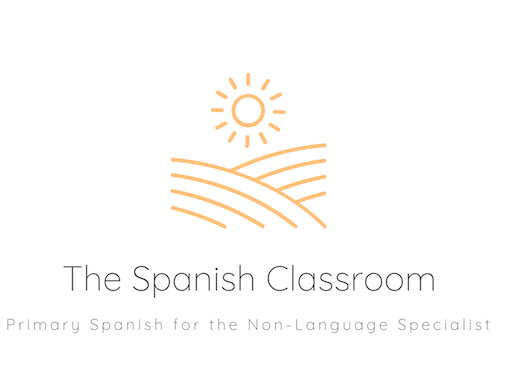 Thank you for downloading my resource!If you have any feedback or resource requests, please contact me at:theprimaryspanishclassroom@gmail.comTo find more Spanish resources, please visit my TES shop:https://www.tes.com/teaching-resources/shop/TheSpanishClassroomOr my website:www.thespanishclassroom.co.ukYou can also find ideas and inspiration for Spanish teaching at my Instagram account:https://www.instagram.com/primaryspanishclassroom/Los Números 1-20 – Numbers 1-20Los Números 1-20 – Numbers 1-20Los Números 1-20 – Numbers 1-20Learning Outcomes:BA – Able to understand some numbers from 1 – 20 in Spanish.Core – Able to count up to 20 in Spanish, with some support.  Able to write some numbers in Spanish, with support.AA – Able to understand and say numbers from 1 – 20 in Spanish. Able to write numbers  from 1-10 in Spanish, independently.Able to write some numbers from 11-20 in Spanish.  Phonics focus:The letter ‘c’ followed by an ‘i’ or an ‘e’ is pronounced like a soft ‘th’ in Spanish spoken in Spain and like a ‘s’ in Latin American Spanish.  For example in the words ‘doce’.The letter ‘z’ is pronounced as a soft ‘th’ in Spanish from Spain and like a ‘s’ in Latin American Spanish.  For example in the word in ‘diez’The letters ‘v’ and ‘b’ are both pronounced like a soft ‘b’ in Spanish.   For example in the word ‘nueve’ and ‘veinte’.The letter ‘c’ followed by an ‘i’ or an ‘e’ is pronounced like a soft ‘th’ in Spanish spoken in Spain and like a ‘s’ in Latin American Spanish.  For example in the words ‘doce’ and ‘trece’.Assessment:Speaking assessment – ongoing Números a diez – Numbers to ten unodostrescuatrocincoseissieteochonuevediez Números a veinte  - Numbers to 20oncedocetrececatorcequincedieciséisdiecisietedieciochodiecinueveveintePreguntas – Questions¿Cuántos hay..? – How many are there?Hay… – there is/are…Preguntas – Questions¿Cuántos hay..? – How many are there?Hay… – there is/are…No.ObjectivesVocabularyLesson PlanResources1To count in Spanish up to 10.  unodostrescuatrocincoseissieteochonuevediezRevisit/ReviseCan you count up to 10 in English?  Count up to 10 in pairs Explain that today we are going to count up to 10 in Spanish.  Do you know any numbers in Spanish already?  Where did you learn them?Main ActivityIntroduce numbers 1-10 (slides 4-13). Rehearse pronunciation of numbers, focussing on the ‘v’ sound in ‘nueve’ and the ‘z’ sound in ‘diez’.Either listen to a numbers song on youtube (such as: Numbers Song in Spanish. Canción de los Números  https://www.youtube.com/watch?v=8ydJr1Is8xIOr use slide 65 to practice the call and respond chant. Throw a bean bag to different sts and ask them to count up to 10 and then back down to 1.  Plenary Why do you think songs help us to remember words?  What other ways could we try and remember numbers in Spanish?Los Números – 1-20 PowerPoint Bean bag2To recognise numbers in Spanish up to 10. Same as aboveRevisit/ReviseSing a numbers to 10 song from youtube (see previous lesson) or practice the call and response chant (slide 65). Main Activity Explain that today we are going to recognise words for numbers in Spanish.  Review how each number is written (slide 3) and point out different phoneme grapheme correspondence from English.  E.g.  on the ‘v’ sound in ‘nueve’ and the ‘z’ sound in ‘diez’.Play Word Flash (slide 66).  Click on the slide and different words will appear.  Sts show that number on their number fan (do not call out the number!).Sts match the word to the correct number (Activity PowerPoint slide 30).  Encourage sts to use a ruler.  Plenary Play Quick Write.  T says a number and sts write the number on their whiteboard.  Emphasis having a go and trying to sound out the word.  Los Números – 1-20 PowerPoint Activity PowerPoint slides 30 – x1 per stNumber fans – x1 per st Whiteboards, pens and rubbers – x1 per st3To count how many there are of an object in Spanish. Same as above +¿Cuántos hay..? – How many are there?Hay – There are…Revisit/RevisePlay Word Splat (slide 66) with numbers to 10.Main Activity Play Cruza el Puente.  Sts sit in a circle on the carpet.  T places flash cards (Activity PowerPoint slides 6 - 10) across the middle of the circle.  One st leaves and the T removes one flash card.  St returns and must ‘cruza el puente’ (cross the bridge) by saying each word/phrase that corresponds with the flash card.  When they reach the missing flash card they must say what it is.  Introduce the question and answer ‘¿Cuántos hay..?’ (How many are there?) and ‘Hay…’ (There are…) on slide 67. Please note that if the question is asking about a noun that is feminine the question changes to ‘¿Cuántas hay..?’.  Model counting the farm animals and saying how many there are (slides 69-72).Hand out Activity PowerPoint slide 31 or 32 and explain to sts that they need to write the correct number in each gap. Plenary Review answers with class.  What did you find tricky about the activity?  What helped you to find the answers? Los Números – 1-20 PowerPoint Flashcards -Activity PowerPoint slides 6 -10Activity PowerPoint slide 31 or 32 – x1 per st4To count in Spanish up to 15.oncedocetrececatorcequinceRevisit/RevisePlay Enseñadme.  T says ‘enseñadme’ (show me) and a number and sts show that number on their number fan.  Main Activity Explain that today we are going to learn to count up to 15.Introduce numbers from 11 – 15 (slides 16-20)Can you spot any similarities between 1 and 11, 2 and 12, 3 and 13, 4 and 14 and 5 and 15?  Do you think this might help us remember them?Rehearse the pronunciation of each number through choral rehearsal.  Play Escuchad y Repetid (slide 14) Play ¿Sí o No? (slide 14) – T says a phrase and points at a picture.  If it is correct, sts say ¡Si!.  If it is incorrect, sts say ¡No!Play Dos Opciones (slide 14) – T says two numbers and sts repeat back with the correct answer.  Play Pasa el Peluche (Pass the Teddy).  Sit in a circle and pass around the class teddy or even better the Spanish teddy.  Count up to 15 each time.  To challenge sts start from different numbers and count backwards.  (Nb: sts often find it very difficult to speak in front of the whole class in another language but it is important that they get used to it.  Praise ALL attempts at Spanish and correct by repeating word again after.  If a st really doesn’t want to say anything, don’t force them).Plenary Sts self-assess against learning objective using their thumbs. Los Números – 1-20 PowerPoint Numbers fans – x1 per stTeddy5To count up to 20 in Spanish.  oncedocetrececatorcequincedieciséisdiecisietedieciochodiecinueveveinteRevisit/ReviseThrow the bean bag to different sts, counting up to 15 as it’s passed to each st. Main Activity Explain that today we are going to learn numbers up to 20. Introduce numbers to 20 (slides 21-25) and ask sts to practice the pronunciation. Point out/elicit similarities between 6 and 16, 7 and 17, 8 and 18, 9 and 19.  The words are literally 10 and 6, 10 and 7, 10 and 8 and 10 and 9.  Why do you think that is?  Listen to a numbers to 20 song on youtube.  For example ♫ SPANISH Numbers Song 1-20 ♫ Contar hasta 20 ♫ Comptine des Chiffres en Espagnol ♫ Learn Spanishhttps://www.youtube.com/watch?v=zzhHrQbHZMA&t=3sPlay Pasa el Peluche (Pass the Teddy).  Sit in a circle and pass around the class teddy or even better the Spanish teddy.  Count up to 20 each time.  To challenge sts start from different numbers and count backwards.Plenary Ask sts to count up to 20 and back again in pairs.  T to move around the classroom listening to each pair to assess. Los Números – 1-20 PowerPoint Bean bag Teddy6To understand and say numbers to 20 in Spanish. Same as aboveRevisit/ReviseSing numbers to 20 song in Spanish or chant as a class. https://www.youtube.com/watch?v=PAGAfs04UdkMain Activity Play Escuchad y Repetid (Listen and Repeat) with numbers (slide 14)Play ¿Sí o No? (slide 14) – T says a phrase and points at a picture.  If it is correct, sts say ¡Si!.  If it is incorrect, sts say ¡No!Play Dos Opciones (slide 14) – T says two numbers and sts repeat back with the correct answer.  Sts play Blockbusters (slide 63) with numbers to 20.  Plenary Complete self-assessment grid (Activity PowerPoint slide 32) as a class or individually.  Los Números – 1-20 PowerPoint Activity PowerPoint slide 32 – x1 per st or enlarged copy for class